Word you need to know and understand.  Diffusion               Concentration or partial pressure                 Diffusion gradientDraw the Dissociation Curve on the white boards.Y axis is Saturation of 02 or Sa02.  And partial pressure of 02 goes on the X axis.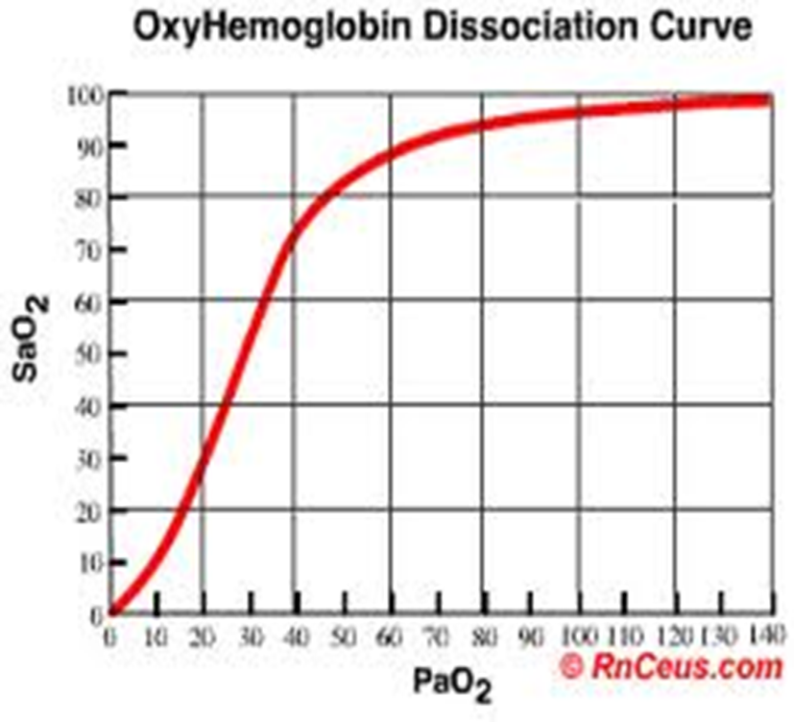 What is Haemoglobin?____________________________________________________________________________________________________________________________________________________________________Explain the pathway of 02 from the air to the working muscles.___________________________________________________________________________________________________________________________________________________________________________________________________________________________________________________________________________________________________________________________________________________________________________________________________________________________________________________________________________________________________________What has happened to the saturation of 02 in Haemoglobin when the partial pressure is 100 at the site of the alveoli?_________________________________________________________________________________________________________________________________________________________________________________________________________________________________________________________________________________________________________________________________________________________________________________________________________________________What has happened to the saturation of Haemoglobin when the partial pressure is 40. (think about where the Ha has been before it gets to the alveoli with a P02 that is only 40.)_________________________________________________________________________________________________________________________________________________________________________________________________________________________________________________________________________________________________________________________________________________________________________________________________________________________Notes:What causes the shift to the right of the dissociation curve?__________________________________________________________________________________________________________________________________________________________________________________________________________________________________________________________________________________________________________________________________________________________________________________________________________________________________________________________________________________________________________________________________________________________________________________________________________________________________________________________________________________________________________________________________________________________________________________________________________________________________________________What happens if we shift the line to the right?  What has happened to the dissociation in the working muscles of 02 from Ha? ____________________________________________________________________________________________________________________________________________________________________________________________________________________________________________________________________________________________________________________________________________________________________________________________________________________________________________________________________________________________________________________________________________________________________________________________Draw a new line similar to the one on page 109.  Notes:External RespirationInternal RespirationWhereMovementWhy?O2Why? CO2